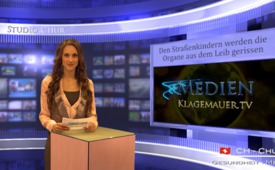 Ägypten: Den Straßenkindern werden die Organe aus [...]dem Leib gerissen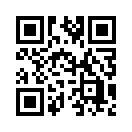 Ich habe zwei Jahre in Kairo gelebt, und es war unter der Bevölkerung immer wieder die Rede davon, dass Straßenkinder einfach spurlos verschwinden.Ich habe zwei Jahre in Kairo gelebt, und es war unter der Bevölkerung immer wieder die Rede davon, dass Straßenkinder einfach spurlos verschwinden. Viele sind Opfer des Organhandels! Ihrer Organe beraubt, regelrecht ausgeschlachtet, mit entsprechenden Narben am Körper, werden sie nach einiger Zeit wieder aufgefunden. Das schmutzige Geschäft mit den Organen beschränkt sich aber nicht nur auf die Hauptstadt, sondern auch zunehmend auf den Sinai, wo verstärkt Flüchtlinge aus den schwarzafrikanischen Ländern zu den Opfern zählen. Obwohl dies vielen Ägyptern bekannt ist, werden die Journalisten, die versuchen, darüber zu berichten, mundtot gemacht. Wer steckt dahinter? Wer übt die Kontrolle über den Organhandel aus?von ff.Quellen:Zeugenbericht A.H.; http://www.youtube.com/watch?v=bIM6X6AfMlQDas könnte Sie auch interessieren:#Organhandel - www.kla.tv/OrganhandelKla.TV – Die anderen Nachrichten ... frei – unabhängig – unzensiert ...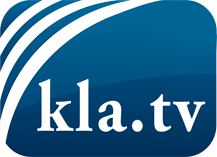 was die Medien nicht verschweigen sollten ...wenig Gehörtes vom Volk, für das Volk ...tägliche News ab 19:45 Uhr auf www.kla.tvDranbleiben lohnt sich!Kostenloses Abonnement mit wöchentlichen News per E-Mail erhalten Sie unter: www.kla.tv/aboSicherheitshinweis:Gegenstimmen werden leider immer weiter zensiert und unterdrückt. Solange wir nicht gemäß den Interessen und Ideologien der Systempresse berichten, müssen wir jederzeit damit rechnen, dass Vorwände gesucht werden, um Kla.TV zu sperren oder zu schaden.Vernetzen Sie sich darum heute noch internetunabhängig!
Klicken Sie hier: www.kla.tv/vernetzungLizenz:    Creative Commons-Lizenz mit Namensnennung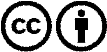 Verbreitung und Wiederaufbereitung ist mit Namensnennung erwünscht! Das Material darf jedoch nicht aus dem Kontext gerissen präsentiert werden. Mit öffentlichen Geldern (GEZ, Serafe, GIS, ...) finanzierte Institutionen ist die Verwendung ohne Rückfrage untersagt. Verstöße können strafrechtlich verfolgt werden.